Příloha pachtovní smlouvy č. 158N24/38Pachtýři:AdresaXxxxxxxxxxxxxxxxxxxxxx ,41201 LitoměřiceNemovitosti:Katastr: Nučničky45	52	2	2 10002 pc/ha 66 200,00	62 554 Ř 3,6	14 907,87Vysvětlivky k typu sazby:ha...za hektarjdn...za jednotkupc/ha...průměrná cena za hektarm2...za m2Vysvětlivky k výrobním oblastem (VO):H...horskáBO... bramborářsko-ovesnáB.bramborářskáK...kukuřičnáŘ...řepařská9...neurčenáInformace o pozemku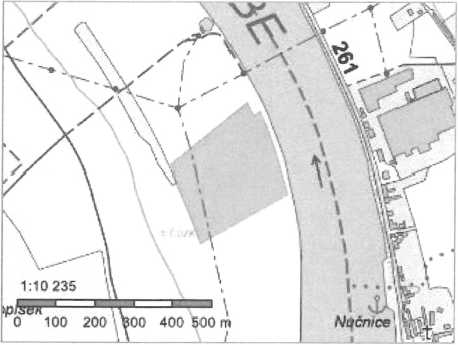 Vlastníci, jiní oprávněníVlastnické právo	PodílČeská republikaPříslušnost hospodařit s majetkem státu	PodílStátní pozemkový úřad, Husinecká 1024/11a, Žižkov, 13000 Praha 3Způsob ochrany nemovitostiNázev chráněná ložisková území zemědělský půdní fondSeznam BPEJBPEJ Výměra 12110^ 62554Omezení vlastnického právaNejsou evidována žádná omezení.Jiné zápisyNejsou evidovány žádné jiné zápisy.Řízení, v rámci kterých byl k nemovitosti zapsán cenový údajNemovitost je v územním obvodu, kde státní správu katastru nemovitostí ČR vykonává Katastrální úřad pro Ústecký kraj, Katastrální pracoviště Litoměřice0Zobrazené údaje mají informativní charakter. Platnost dat k 11.06.2024 09:00.VÝPIS Z KATASTRU NEMOVITOSTÍ
prokazující stav evidovaný k datu 11.06.2024 09:35:02Vyhotoveno bezúplatně dálkovým přístupem pro účel: Nájem nemovitosti, č.j.: 230988/2024 pro Státní pozemkový úřadOkres: CZ0423 Litoměřice	Obec: 565741 TravčiceKat.území: 768031 Nučničky	List vlastnictví: 10002V kat. území jsou pozemky vedeny ve dvou číselných řadách (St. = stavební parcela)A Vlastník, jiný oprávněný	Identifikátor	PodílVlastnické právoČeská republika	00000001-001Příslušnost hospodařit s majetkem státuStátní pozemkový úřad, Husinecká 1024/lla, Žižkov, 13000 01312774Praha 3ČÁSTEČNÝ VÝPISB NemovitostiPozemkyParcela výměra [m2] Druh pozemku Způsob využití Způsob ochrany45/52	62554 orná půda	chráněná ložiskováúzemí, zemědělský půdní fondB1 Věcná práva sloužící ve prospěch nemovitostí v části B - Bez zápisuC Věcná práva zatěžující nemovitosti v části B včetně souvisejících údajů - Bez zápisuD Poznámky a další obdobné údaje - Bez zápisuPlomby a upozornění - Bez zápisuE Nabývací tituly a jiné podklady zápisuListinao Ohlášení příslušnosti hospodařit s majet. státu(§4 zák.č.503/2012Sb.) Státní pozemkový úřad čj.-010166/2013 OMV/1 ze dne 02.01.2013.Z-1589/2013-506Pro: Státní pozemkový úřad, Husinecká 1024/lla, Žižkov, 13000 Praha RČ/IČO: 013127743F Vztah bonitovaných půdně ekologických jednotek (BPEJ) k parcelám	Parcela	 _	BPEJ	Výměra [m2]45/52	12110	62554Pokud je výměra bonitních dílů parcel menší než výměra parcely, zbytek parcely není bonitovánNemovitosti jsou v územním obvodu, ve kterém vykonává státní správu katastru nemovitostí ČR:Katastrální úřad pro Ústecký kraj, Katastrální pracoviště Litoměřice, kód: 506.Vyhotovil:	Vyhotoveno: 11.06.2024	09:45:22Český úřad zeměměřický a katastrální - SCDPoučení: Údaje katastru lze užít pouze k účelům uvedeným v § 1 odst. 2 katastrálního zákona. Osobní údaje získané z katastru lze zpracovávat pouze při splnění podmínek obecného nařízení o ochraně osobních údajů. Podrobnosti viz https://www.cuzk.cz/.Nemovitosti jsou v územním obvodu, ve kterém vykonává státní správu katastru nemovitostí ČR
Katastrální úřad pro Ústecký kraj, Katastrální pracoviště Litoměřice, kód: 506.strana 1Variabilní symbol: 15812438	Uzavřeno:26.06.2024	Roční pacht: 14 908 KčDatum tisku:	11.06.2024	Účinná od:01.07.2024Pozn.	Parcela/ Dii Skp. Kult. Číslo Typ	Cena Výměra VO % Inflace	PachtLV sazby	[Kč]	[m2]	[Kč]Celkem za katastr62 554	14 907,87Celkem62 554	14 908